Ek 1Teklif FormuTarih	:	Satıcının Adı	: 	İhale No	: FRIT1-MOLSS-WB-M-08	İşin Adı	: Uluslararası İşgücü Genel Müdürlüğü Kompakt Modüler Arşiv Sistemi Mal   Alımı					Kime:		T.C. Çalışma ve Sosyal Güvenlik Bakanlığı Uluslararası İşgücü Genel Müdürlüğü		Adresi	: Emek Mahallesi Bosna Hersek Caddesi No:29 Çankaya/ANKARATelefon	: 0 (312) 296 63 18Faks 	: 0 (312) 296 18 74	Tarafımıza verildiğini ve içeriğini bütünüyle kabul ettiğimizi işbu yazıyla teyit ettiğimiz, yayınlanmış zeyilnameler dahil yukarıdaki teklif belgelerini ve şartnameleri incelemiş olan ve aşağıda imzası olan biz, FRIT1-MOLSS-WB-M-08 numaralı davet konusu malların ve bağlantılı hizmetlerin söz konusu İhale Belgelerine uygun olarak, toplam  .................................... [TL] (........................................Türk Lirası) (yazı ve rakamla teklif bedeli) bedel veya ekte sunulan ve bu teklifin bir parçası olan Fiyat Döküm Çizelgelerine göre tespit edilecek diğer bedeller karşılığında temin ve teslim etmeyi teklif ediyoruz.	Teklifimiz kabul edildiği takdirde, “Temin Şartları” Madde 6’da belirtilen teslimat takvimine uygun olarak malları teslim etmeyi taahhüt ederiz.	Teklifimiz kabul edildiği takdirde, Sözleşmenin gerektiği gibi ifasını temini için, sözleşme bedelinin % 10 (yüzde on)u oranında, sözleşme para birimi cinsinden, Hazine Müsteşarlığınca belirlenen bankaların vereceği, garanti süresinin bitiminden itibaren en az 1 (bir) ay süreyle geçerli ve ekli örneğe uygun banka teminat mektubunu İdare’ye vermeyi taahhüt ederiz.	Bu teklifimizin, tekliflerin son veriliş tarihinden itibaren 60 (altmış) gün süreyle geçerli olduğunu ve anılan sürenin bitiminden önce herhangi bir zamanda kabul edilebileceğini ve yine bu süre boyunca bağlayıcı nitelikte olduğunu kabul ediyoruz.	Resmi sözleşme hazırlanıp yürürlüğe girinceye kadar, bu Teklif, ihalenin verildiğini bildiren yazılı kabulünüz ile birlikte bağlayıcı Sözleşme niteliğini taşıyacaktır.	Teklifimiz kabul edildiği takdirde, sözleşme kapsamında temin edeceğimiz mal ve hizmetlerin uygun menşe ülkelerden olacağını taahhüt ediyoruz. 	Biz, işbu ihalenin herhangi bir kısmına dahil olan alt satıcılarımız, tedarikçilerimiz, müşavirlerimiz, imalatçılarımız veya hizmet sağlayıcılarımızla birlikte Dünya Bankası Grubu tarafından geçici olarak askıya alınma veya yasaklanma cezasına çarptırılmış bir kişi veya kuruluşa tabi olmadığımızı veya bunlar tarafından kontrol edilmediğimizi veya Dünya Bankası Grubu tarafından Dünya Bankası ile diğer kalkınma bankaları arasında imzalanan Yasaklama Kararlarının Müşterek Uygulamasına Dair Anlaşma uyarınca yasaklanmadığımızı teyit ediyoruz.  Aynı şekilde, Türkiye Cumhuriyeti kanunları ve yönetmelikleri kapsamında veya Birleşmiş Milletler Güvenlik Konseyi kararı gereğince ihalelere katılma yeterliliğinde olmadığımıza hükmedilmediğini teyit ederiz. 	İşbu belgeyle nam veya hesabımıza hareket eden hiç kimsenin herhangi bir sahtekârlığa veya dolandırıcılığa karışmayacağını teminen gerekli adımları atmış olduğumuzu teyit ediyoruz. 	Aldığınız herhangi bir teklifi veya en düşük teklifi seçmek zorunda olmadığınızı kabul ediyoruz.Tarih: İsim:Unvan:İmza:________________________Nam ve hesabına usulüne uygun olarak yetkili kılınmıştır.Ek 2ULUSLARARASI İŞGÜCÜ GENEL MÜDÜRLÜĞÜ KOMPAKT MODÜLER ARŞİV SİSTEMİ FİYAT ÇİZELGESİTarih:	Satıcının Adı  : Satıcının İmzası  	Not: Birim ve toplam fiyat arasında fark olduğunda birim fiyat geçerlidir. * Teklif Fiyatları Malların/işin son teslimat noktası olan, T.C. Çalışma ve Sosyal Güvenlik Bakanlığı A Blok Emek Mahallesi Naci Ayvalıoğlu Caddesi No:13 Çankaya/Ankara ve ÇASGEM Çalışma ve Sosyal Güvenlik Eğitim ve Araştırma Merkezi Yunus Emre Mahallesi Kübra Sokak No:1 Pursaklar/Ankara adreslerinde nakliyesi, montajı, işçilik, işletmeye alınması ile diğer bütün hizmetlerin teslimatıyla ilgili tüm masrafları da içerecektir. Fiyatlar TL cinsinden ve KDV hariç olarak verilecektir.Ek 3 İMALATÇI YETKİ BELGESİ**Tarih		:		İhale No	: FRIT1-MOLSS-WB-M-08	İşin Adı	: ULUSLARARASI İŞGÜCÜ GENEL MÜDÜRLÜĞÜ KOMPAKT MODÜLER ARŞİV SİSTEMİKime		: T.C. Çalışma ve Sosyal Güvenlik Bakanlığı                           Uluslararası İşgücü Genel Müdürlüğü		Emek Mahallesi Bosna Hersek Caddesi No:29, 06490 Çankaya/Ankara Telefon : +90 (312) 296 63 18Faks      : +90 (312) 296 18 74.................. adresinde fabrikaları / imalathaneleri olan ve ..................... (ihale kapsamındaki malların ismi ve/veya cinsi yazılacak) imalatını/üretimini/distribütörlüğünü yapan biz; .................................. (İmalatçı/Üreticinin/Distribütörün unvanı yazılacak) işbu belgeyle tarafımızdan imal edilen/dağıtılan yukarıda belirtilmiş malları FRIT1-MOLSS-WB-M-08 no’lu ihale kapsamında teklif etmek, bununla ilgili Sözleşmeyi müzakere etmek ve imzalamak üzere ............................. (teklif verenin unvanı yazılacak)'i yetkili kılıyoruz. 	İşbu belgeyle Sözleşmenin ilgili madde hükümleri uyarınca (i) kimseyi zorla çalıştırmadığımızı veya insan kaçakçılığına maruz kalmış kişileri çalıştırmadığımızı veya (ii) çocuk işçi çalıştırmadığımızı beyan ve taahhüt ediyoruz. Aynı şekilde, işbu belgeyle Sözleşmenin ilgili hükümleri gereğince yürürlükteki sağlık ve güvenlikle ilgili her türlü yükümlülüğe uygun hareket edileceğini de beyan ve taahhüt ediyoruz.Yukarıda adı geçen firmanın temin etmeyi teklif ettiği mallar için Temin Kayıt ve Şartları Madde 8 uyarınca istenen bütün garantileri veriyoruz.(İmalatçıyı/Üreticiyi/Distribütörü temsilen ve İmalatçı/Üretici/Distribütör adına İmzalayan)[İmzalayan kişinin*** açık ad ve unvanını yazınız] ** Teklifi veren firma teklif ettiği ürünün üretici firması değilse söz konusu ürünün üreticisi/imalatçısı/distribütörü tarafından düzenlenmiş, teklif veren firmanın bu malı tedarik etmeye/satmaya yetkili olduğunu gösteren Yetkili Satıcı (Tedarikçi), ve/veya Bayilik ve/veya Distribütörlük belgesi verecektir. Bu yetki belgesi üreticinin/imalatçının/distribütörün başlıklı kağıdına yazılacak ve üreticiyi/imalatçıyı/distribütörü taahhüt altına sokmaya yetkili olan bir kişi tarafından imzalanacaktır. *** Sözleşme aşamasında Yetki Belgesinin aslı ve ürünün üreticisi/imalatçısı/distribütörünün imza sirküleri istenecektir.Ek 4SÖZLEŞME FORMUİŞBU SÖZLEŞME 2022 yılı ........ ayının ......... günü,  T.C. Çalışma ve Sosyal Güvenlik Bakanlığı Uluslararası İşgücü Genel Müdürlüğü (bundan böyle “İDARE” denilecektir) ile diğer tarafta .................................................... (Satıcı firmanın adresi) adresinde mukim .............................................................. (Satıcı'nın unvanı) (bundan böyle “SATICI” denilecektir) arasında akdedilmiştir:Bu Sözleşme ile İDARE, SATICI tarafından FRIT1-MOLSS-WB-M-08 numaralı davet konusu kapsamındaki mal ve bağlantılı hizmetlerin, [Mal ve hizmetlerin kısaca tanımı] sağlanmasına istekli olup bu mal ve hizmetlerin temini için SATICI’nın KDV Hariç ................................ [Sözleşme Fiyatı yazı ve rakamla] (bundan böyle “Sözleşme Fiyatı” denilecektir) ..................................... tutarındaki teklifini kabul etmiş bulunmaktadır. Bu ihale ve sözleşme Dünya Bankasının, Temmuz 2016 tarihli (Ağustos 2018'te revize edilen) “IPF Borçluları için Satın Alma Düzenlemeleri” (Satınalma Kılavuzu) hükümlerine tabidir.  4734 sayılı Kamu İhale Kanunu’nun 3 (c) Maddesi hükümlerine göre 4734 Sayılı Kamu İhale Kanunu (KİK) hükümlerinden istisnadır.  İŞBU SÖZLEŞME:Avrupa Komisyonu ile Dünya Bankası’nın Orta Asya ve Avrupa Bölgesine ilişkin Ortaklık Programı Kapsamında Program Odaklı Tek Donörlü Hibe Fonu için bir çerçeve anlaşma imzalanmıştır. Bu çerçeve anlaşma kapsamında, Türkiye Cumhuriyeti ile Dünya Bankası (Banka) arasında Geçici Koruma Sağlanan Suriyeliler ve Türk Vatandaşları İçin İstihdam Desteği Projesinin (Proje) finansmanı için bir hibe anlaşması (21 Aralık 2017 tarihli ve TF0A5478 No'lu Hibe Anlaşması (3 Nolu Zeyilname)) imzalanmıştır. İşbu sözleşme kapsamındaki harcamalar bu hibe fonundan karşılanacaktır.  İşbu sözleşmeye konu olan mal temini ve bağlantılı hizmetleri, Birlik Sözleşmesi kapsamındadır. Birlik Sözleşmesi sonunda Hibe Yararlanıcısına bedelsiz devrolunacaktır (ATİK’ler için).Bu sözleşmede kullanılan kelime ve ifadeler atıf yapılan Sözleşmenin hükümlerinde kendilerine verilen anlamları taşıyacaktır.Aşağıda belirtilen belgeler bu Sözleşmenin ayrılmaz parçası olarak kabul edilmeli ve buna göre okunup yorumlanmalıdır.Teklif Sahibi tarafından verilen Teklif Formu ile Fiyat Çizelgesi;Teknik Şartname;Temin Kayıt ve Şartları;İhalenin Verildiğine Dair Bildirim.Aşağıda belirtildiği üzere, İDARE tarafından SATICI’ya yapılacak ödemeler karşılığında SATICI, malları ve hizmetleri Sözleşme hükümlerine her bakımdan uygun olarak temin etmeyi ve bunlardaki kusurları gidermeyi İDARE’YE taahhüt eder.SATICI ……………….. TL (…………….) teminat olarak vermiştir. Kesin teminat mektubunun süresi …../…../…….. tarihine kadardır. Bu sözleşme hükümleri çerçevesinde SATICI’ya süre uzatımı verilmesi halinde kesin teminat mektubunun süresi, uzatılan süre kadar yenilenir.İDARE Mal ve Hizmetlerin temini ve kusurların giderilmesi karşılığında SATICI’ya, Sözleşme Bedelini veya Sözleşmede belirtilen zamanlarda ve şekilde Sözleşme gereğince ödenmesi gereken miktarları ödemeyi taahhüt eder.Satıcı veya Satıcının Alt Yüklenicileri uygun ülkelerden birinin milliyetine tabi olacaktır. Bir Tedarikçinin veya Alt Yüklenicinin, herhangi bir ülkenin vatandaşı olması ya da o ülkenin kanunları uyarınca kurulmuş, tüzel kişilik kazanmış veya tescillenmiş olması ya da söz konusu ülkenin kanunları uyarınca faaliyet göstermesi durumunda, o ülkenin milliyetine tabi olduğu var sayılır. Sözleşme kapsamında tedarik edilen ve Dünya Banka’sı (“Banka”) tarafından finanse edilen tüm Mallar ve İlgili Hizmetler Uygun Ülkelerin menşeine sahip olacaktır. Bu madde çerçevesinde “menşe” kelimesiyle malların çıkarıldığı, yetiştirildiği, işlendiği, üretildiği, imal edildiği veya işleme tabi tutulduğu ya da imalat, işleme veya montaj yoluyla temel özellikleri itibariyle bileşenlerinden esaslı biçimde farklılık kazanan yeni bir ticari kimlik kazanmış maddenin oluşturulduğu ülke kastedilmektedir.Satıcı tarafından İdare’ye sunulan ve içeriğinde veri ve bilgi barındıran tüm çizimler, belgeler ve diğer materyallere ilişkin telif hakları Satıcı’ya aittir ya da söz konusu çizimler, belgeler ve diğer materyaller İdare’ye doğrudan veya üçüncü bir kişi tarafından Satıcı aracılığıyla verilmişse, bu çizim, belge ve materyallerin telif hakları bahsi geçen üçüncü kişilerde kalacaktır.Alt yüklenicileri de dahil olmak üzere, Satıcı zorla çalıştırmaya maruz bir kişiyi istihdam etmeyecek veya bu gibi kişilerden hizmet almayacaktır. Zorla çalıştırma, gönüllü olarak gerçekleştirilmeyen, yani bir kişinin cebir veya ceza ile tehdit edilmesi yoluyla gerçekleştirilen her türlü iş veya hizmetten oluşur ve ödünç işçilik, borcun para yerine işgücü yoluyla ödenmesi veya benzeri işçi sözleşme düzenlemeleri gibi her türlü gönülsüz veya zorunlu işçiliği kapsar. İnsan kaçakçılığı; kuvvet kullanarak veya kuvvet kullanma tehdidi ile veya diğer bir biçimde zorlama, kaçırma, hile, aldatma, nüfuzu kötüye kullanma, kişinin çaresizliğinden yararlanma veya başkası üzerinde denetim yetkisi olan kişilerin rızasını kazanmak için o kişiye veya başkalarına kazanç veya çıkar sağlama yoluyla kişilerin istismar amaçlı temini, bir yerden bir yere taşınması, devredilmesi, barındırılması veya teslim alınması olarak tanımlanır.Alt yüklenicileri de dahil olmak üzere, Satıcı, ulusal mevzuatta daha yüksek bir yaş (asgari yaş) belirlenmedikçe, 14 yaşından küçük bir çocuk çalıştırmayacak veya bu gibi çocuklardan hizmet almayacaktır. Alt yüklenicileri de dahil olmak üzere, Satıcı, asgari yaş ile 18 yaş arasındaki bir çocuğu tehlikeli olacak veya çocuğun eğitimini kesintiye uğratacak veya çocuğun sağlığı ya da fiziksel, zihinsel, ruhsal, ahlaki veya sosyal gelişimi için zararlı olacak bir şekilde çalıştırmayacak veya bu şekilde çocuklardan hizmet almayacaktır.Çocuklar için tehlikeli olarak değerlendirilen işler, doğası veya gerçekleştirildiği koşullar itibariyle çocukların sağlığını, güvenliğini ve ahlakını tehlikeye atabilecek işlerdir. Çocuklar için yasaklanan bu gibi iş faaliyetleri:Çocukları fiziksel, psikolojik veya cinsel istismara maruz bırakabilecek;Yer altında, su altında, yüksekte veya kapalı ortamda gerçekleştirilen; Tehlikeli makine, ekipman veya aletler ile gerçekleştirilen veya ağır yüklerin yüklenmesini, boşaltılmasını veya taşınmasını içeren; Çocukları sağlık için zararlı tehlikeli maddelere, etkenlere, proseslere, sıcaklıklara, gürültü veya titreşime maruz bırakan sağlıksız ortamlarda gerçekleştirilen veya Uzun saatler çalışma, gece saatlerinde çalışma veya İşverenin tesislerinde kısıtlı ortamda çalışma gibi zorlu koşullarda gerçekleştirilen işleri kapsar.Satıcı, yürürlükteki tüm sağlık ve güvenlik yönetmeliklerine, yasalara, yönergelere ve Teknik Şartnamede belirtilen diğer gerekliliklere uymak zorundadır ve varsa Alt Yüklenicilerinin uymasını talep edecektir.Mücbir Sebepler:Satıcı, Sözleşme kapsamındaki yükümlülüklerinde gecikmesi veya temerrüdünün Mücbir bir Sebepten kaynaklanmış olması halinde, (istenmiş ise) Kesin Teminatın irat kaydedilmesi, gecikme cezasına çarptırılma veya gecikme nedeniyle sözleşmenin feshedilmesi gibi ceza ve yaptırımlara tabi olmayacaktır. İşbu hükmün amaçları bakımından, “Mücbir Sebep” Satıcının öngöremeyeceği, mâni olamayacağı ve Satıcının ihmalinden veya dikkatsizliğinden kaynaklanmayan, Satıcının kontrolü dışındaki durum ve olaylar anlamına gelir. Bu nevi olaylara bunlarla sınırlı olmamak kaydıyla İdareden kaynaklanan olaylar, savaş veya kalkışmalar, yangınlar, seller ve taşıma ambargoları dahildir.Mücbir Sebep durumunun ortaya çıkması halinde, Satıcı durumu ve sebebini derhal yazılı olarak İdareye bildirecektir. İdare tarafından yazılı olarak aksine bir talimat verilmedikçe, Satıcı makul biçimde yapılabilir olması kaydıyla sözleşme kapsamındaki yükümlülüklerini, ifa etmeye devam edecek ve Mücbir Sebepten etkilenmemiş kısımlar için makul suretteki tüm alternatif yolları arayacaktır.Sözleşmenin ifasının Mücbir Sebep veya Sebepler nedeniyle sözleşme süresince bir defada 60 (altmış) günden ve toplamda 120 (yüzyirmi) günden daha fazla bir süreyle önemli biçimde engellenmesi, durması veya gecikmesi halinde, Taraflar birlikte makul bir çözüm bulmaya çalışacak, bunun mümkün olmaması halinde de taraflardan herhangi biri diğer tarafa bildirimde bulunmak kaydıyla sözleşmeyi feshedebilecektir. Zorunlu Koşullar: Dünya Bankası Tarafından Yapılacak İnceleme ve DenetlemeSATICI, Dünya Bankası tarafından talep edilmesi durumunda kendisinin ve altyüklenicilerinin ve alt danışmanlarının, hesaplarının ve kayıtlarının ve sözleşmenin yürütülmesiyle ilgili diğer belgelerinin Dünya Bankası tarafından incelenmesine ve Dünya Bankası tarafından görevlendirilen denetçiler tarafından denetlenmesine,  izin verecek ve temsilcilerinin (ister açıklanmış ister açıklanmamış), alt yüklenicilerinin, alt hizmet sağlayıcılarının, tedarikçilerinin ve çalışanlarının da buna izin vermesini sağlayacaktır.SATICI ve altyüklenicileri ve alt danışmanları tarafından, hesaplarının ve kayıtlarının ve sözleşmenin yürütülmesiyle ilgili diğer belgelerinin Dünya Bankası tarafından incelenmesine ve Dünya Bankası tarafından görevlendirilen denetçiler tarafından denetlenmesine yönelik Dünya Bankasının teftiş ve denetim haklarını yerine getirmesini maddeten engelleme kastı olan eylemler, ilgili sözleşmenin feshine neden olacaktır. Dünya Bankasının geçerli yaptırım prosedürleri (sanction procedures) ile uyumlu olarak, Dünya Bankası bu firmayı veya bireyi (i) Banka tarafından finanse edilen sözleşmelerden; ve (ii) altyüklenici, danışman, üretici, tedarikçi veya hizmet sağlayıcı olarak önerilmesinden, süresiz olarak veya belirli bir süre boyunca yasaklayabilecektir.Sahtecilik ve YolsuzlukBanka’nın Yolsuzlukla Mücadele Kılavuzu ve Dünya Bankası Grubu Yaptırımlar Çerçevesinde belirtilen mevcut yaptırım prosedürleri ve politikalarına uyulması hususu, işbu Sözleşmenin ekinde Ek 8’de verilmiştir.  SATICI, ihale süreci veya sözleşmenin imzalanması ile ilgili olarak ödenmiş veya ödenecek komisyonlar, bağışlar ve ücretleri beyan edecektir. Bu beyan, her bir Alıcının tam adını, tam adresini, her bir komisyon veya bağışın ödenme sebebini, miktarını ve para birimini içerecektir.UygunlukBanka, finanse ettiği projeler için tüm ülkelerden uygun şirketlerin ve bireylerin Tedarik, Yapım İşleri, Danışmanlık Dışı Hizmetler ve Danışmanlık Hizmetleri için Teklif sunmalarına izin vermektedir.Tamamen veya kısmen Banka tarafından finanse edilecek bir satın alma ile bağlantılı olarak, Borçlu: (i) sözleşmeyi başarılı bir şekilde ifa etmek için gereken ehliyet ve kaynaklar veya (ii) Bankanın ihale kuralları paragraf 3.14 – 3.17 (Çıkar Çatışması) kapsamında yer alan çıkar çatışması durumları ile ilişkili olmayan sebeplerle bir Teklif Sahibinin / Danışmanın ihaleye katılmasını veya onunla sözleşme yapılmasını reddedemez.  Yukarıdaki Paragrafların hükümlerine istisna olarak;  a. Bir ülkenin şirketleri veya bireyleri, ya da bir ülkede imal edilmiş mallar aşağıdaki durumlarda ihale dışı bırakılabilir: (i). Yasalar ya da resmi düzenlemeler nedeniyle Borçlunun ülkesinin danışmanın ülkesi ile ticari ilişkileri yasaklaması ve Banka’nın söz konusu danışmanın reddedilmesinin ihtiyaç duyulan Tedarik, Yapım İşleri, Danışmanlık Dışı Hizmetler veya Danışmanlık Hizmetlerinin temininde etkili rekabeti engellemeyeceği görüşünde olması halinde. Satın alma işlemi birden fazla yargı bölgesi sınırları arasında gerçekleştiriliyorsa (satın alma birden fazla ülkeyi içeriyorsa), bu esasa dayalı olarak bir şirket veya bireyin ülkelerden birisi tarafından ihale dış bırakılması, Banka ve satın alma işleminde yer alan tüm ülkelerce kararlaştırılması halinde diğer ülkeler için de geçerli olur; veya;  (ii). Birleşmiş Milletler Kararının VII. Bölümü kapsamında Birleşmiş Milletler Güvenlik Konseyi tarafından alınan bir karara uymak amacı ile Borçlunun ülkesinin herhangi bir ülkeden, kişiden veya kuruluştan mal ithalatı yapılmasını veya bunlara ödeme yapılmasını yasaklaması halinde. Borçlunun ülkesinin bu türden bir karara uymak amacı ile belirli bir firmaya ya da belirli mallar için ödeme yapılmasını yasaklaması halinde, söz konusu firma ihale dışı bırakılabilir.  b. Borçlunun ülkesinde bulunan kamu iktisadi teşebbüsleri (KİT) ya da kuruluşlar ancak:  (i) hukuki ve mali açıdan özerk olduklarını, (ii) ticaret hukuku kapsamında faaliyet gösterdiklerini ve  (iii) ihaleyi düzenleyen kurumun denetimi altında olmadıklarını Banka’ca kabul edilebilir bir şekilde gösterdikleri takdirde, Borçlunun ülkesindeki ihalelerde yarışabilirler ve sözleşme yapabilirler.c. Yukarıdaki Paragraf hükümlerine istisna olarak, KİT’ler, kamu üniversiteleri, araştırma merkezleri veya kurumları tarafından gerçekleştirilen Tedarikler, Yapım İşleri, Danışmanlık Dışı Hizmetler veya Danışmanlık Hizmetlerinin uygun özel sektör alternatiflerinin bulunmaması sebebiyle veya düzenleyici çerçevenin bir sonucu olarak benzersiz ve istisnai özellikte olmaları ya da katılımlarının proje uygulaması bakımından kritik önem taşıması halinde, Banka her bir durum için ayrı değerlendirme yaparak bu kuruluşlar ile sözleşme imzalanmasını kabul edebilir.  d. Banka, her bir durum için ayrı ayrı değerlendirmek üzere, Borçlunun ülkesindeki Danışmanlık sözleşmeleri kapsamında Borçlunun ülkesinin kamu çalışanlarının veya memurlarının birey olarak ya da bir Danışmanlık şirketinin önerdiği uzman ekibinin üyeleri olarak çalıştırılmasını kabul edebilir. Ancak bunun için; (i). Borçlunun ülkesinin kamu görevlilerinin ve memurlarının hizmetlerinin benzersiz ve istisnai nitelikte olması veya katılımlarının proje uygulaması bakımından kritik önem taşıması gerekir; (ii). Söz konusu çalıştırma işlemi, çıkar çatışması yaratmamalıdır; ve;(iii). Söz konusu çalıştırma işlemi, Borçlunun kanunları, yönetmelikleri veya politikaları ile çatışmamalıdır. e. Bir şirketin veya bireyin, Dünya Bankası Grubu’nun Yaptırımlar Çerçevesinde belirtilen mevcut yaptırım politikaları ve prosedürleri uyarınca ve Banka’nın Yolsuzlukla Mücadele Kılavuzuna uygun olarak seçilemez ilan edilmesi veya yaptırıma tabi tutulmuş olması. Ayrıntılar için, bakınız Ek 7, Sahtecilik ve Yolsuzluk. f. Borçlu tarafından talep edilmesi halinde, Banka kendisi tarafından finanse edilen sözleşmelerde teklife çağrı dokümanlarında, Borçlunun ülkesindeki ilgili mevzuat uyarınca ilgili adli veya idari merciler tarafınca ihalelerden men edilen veya yaptırıma tabi tutulmuş olan bir şirket veya bireyin, söz konusu yasağın Sahtecilik ve Yolsuzluk ile ilişkili olduğu ve bu kararın şirkete veya bireye yeterli savunma hakkının tanındığı bir adli ve idari sürecin ardından verildiği sonucuna varması kaydıyla, Banka tarafından finanse edilen sözleşme için seçilemeyeceğinin belirtilmesini isteyebilir.Taraflar, bu Anlaşmayı, usulüne uygun olarak yetkili kılınmış temsilcileri eliyle, yukarıda belirtilen tarihte imza etmişlerdir.    İDARE ADINA				 SATICI ADINA   	       Bakan a.Uluslararası İşgücü Genel Müdürü	 V. Birlik Yüklenicisi/Hibe Yararlanıcısı                Harcama Yetkilisi	      Cenk İLERİEk 5  FRIT1-MOLSS-WB-M-08ULUSLARARASI İŞGÜCÜ GENEL MÜDÜRLÜĞÜ KOMPAKT MODÜLER ARŞİV SİSTEMİ MAL ALIMITEKNİK ŞARTNAMEKOMPAKT MODÜLER ARŞİV SİSTEMİ TEKNİK ÖZELLİKLERİA. Hareketli Arşiv Sistemini Oluşturan ParçalarRaylar: 50*16 mm ölçülerinde St 37-42 çelik lamadan imal edilmelidir. Lamaların ek yerleri traversler vasıtası ile cıvatalarla bağlanarak rayların düzgünlüğü temin edilmelidir. Taşıyıcı Araba: DIN 1623 normuna uygun 3 mm kalınlığında St.37 CRS sacdan 30*100mm ebadında profillendirilmelidir. Bağlantıları kaynaklı konstrüksiyon olarak imal edilmelidir.Tekerlekler: Kalıpta preslenmiş iki adet 3mm kalınlığında DIN 1623 normuna uygun 2 adet CRS sac diskten imal edilmelidir. Dış kenarların derinliği 15 mm dir, sürtünmenin asgariye indirilmesi için avare tekerleklerin içine tahrikli tekerleklerin ise milleri yataklı rulman ile arabaya monte edilmelidir. Avare tekerleklerin içine tek rulman konulmalıdır.Direksiyon direği: 2.5 mm CRS sacdan imal edilmelidir. Direksiyon mili üzerindeki zincir 1/2 3/16 zimaş marka zincir ile dişli taşıyıcı arabanın tahrik mili üzerindeki zincir dişliye güç ve hareketi sağlanmalıdır. Sistem güç azaltıcı tipte imal edilmelidir. Direksiyon:Mil göbekten iki adet rulman ile bağlanarak sürtünme asgariye indirilmiş olmalıdır. Direksiyonun en küçük hareketi tekerleklere intikal etmelidir. D.K.P. sıvamalık sacdan özel olarak mukavemetlendirici olarak değişik kalıplarda sıvanarak hazırlanmalıdır.Direksiyon komple elektrostatik toz boya ile boyanmış olmalı paslanmaya karşı korunma sağlamalıdır. Transmisyon Milli: Özel tosiyon yükünü alabilecek soğuk çekme DIN 17006 ya göre St-37-42-0,25 malzemeden imal edilmelidir.Mekanik sistem: Tarayıcı araba tekerlekleri zincir dişliler ve rulman yatakları cıvata ve pimli bağlantılarla sökülebilir şekilde arabaya bağlanabilmelidir,Dolaplar: Azami yüklemeye dayanıklı asgari 1,00  mm kalınlıkta soğuk haddelenmiş Erdemir 6112 kalite CRS çelik sac levhalardan imal edilmelidir. Saclar parlak hafif yağlı, kalıplaşmaya uygun ve kusursuz olmalı sac levhalar eksiksiz ve tam parça olarak kullanılmalıdır. Kullanılan sac yüzeylerinde ondülasyon, oksitlenme, çatlak, katmer vb. kusurlar bulunmamalıdır. Nokta kaynakların arası azami 75 mm açıklıkta raflar tam yatay durumda ve birbirine paralel olmalıdır. Bütün sac ve kaynaklı kısımlar çapaklı ve muntazam olmayan kenarlardan arındırılarak kenarları temizlenmeli ve sert köşeler bulunmamalıdır. Dolaplarda kendinden açılmış mesnet slotları CNC kontrollü PUNC makinesinde yüzey form işlemi görecek, özel formda bükülerek demonte üretilecektir. Dolapların açılma yönüne göre başta veya sonda bulunan kapılı dolapların sağ tarafı açılan kapı kanatları üzerinde yale sistem gömme kilit ihtiva etmeli, döndürüldüğü zaman kapının iç kısmında ki 1 sürgü tertibatı vasıtası ile kapının gövde, alt ve üst kenarlarına sürgülenmesi sola açılan kapının kenarına mandallanmasını sağlamalıdır. Kapakların iç kısmına tam ortadan yukarıdan aşağıya doğru uzanacak şekilde takviye profili kaynatılmalıdır. Kapılar çalışırken sürtünme takılma ve sıkışma olmamalıdır. Kapılar gizli menteşeli imal edilmelidir.Fitil: Dolapların açılıp kapanmaları esnasında oluşabilecek gürültüyü önlemek ve dolap içlerini tozdan korumak amacıyla dolapların iç kenarlarına geçme fitil kullanılmalıdır.Kilit düzeniDireksiyon Kilidi: Tekli, ikili ve üçlü direksiyon diziler; en öndeki kapaklı dolabın üzerinde bulunan direksiyondan kilitlenir olmalıdır. Kapı Kilidi: Kompakt arşiv sistemlerinde, en önde bulunan dolapların kapılarında gömme tipi kilit kullanılmalıdır. İspanyolet kilitler üzerinde kapakların alt ve üstten kilitlenmesini sağlayan, uçları konikleştirilmiş iki adet ispanyolet demiri bulunmalıdır. Kilitler ikişer anahtarlı olup anahtarlar yalnızca takılı olduğu dolap kilidini açmalıdır.Boya: Dolaplar ve taşıyıcı arabalar elektrostatik toz boya ile boyanıp 200 derece fırınlanmış olmalıdır. Boya kalınlığı en az 50 µ (+ - %5) olmalıdır.Belgeler: Teklif edilen kompakt arşiv sistemleriyle ilgili, Sanayi ve Ticaret Bakanlığı’ndan 2 yıllık garanti belgesi, Yerli Malı Belgesi, TSEK belgesi ve TSE ‘den alınmış Hizmet Yeterlilik Belgesi’ne sahip olmalıdır.Ebatlar: Dolaplar demonte imal edilecek ve yerinde montajı yapılacaktır.B. Montaj1. Yüklenici aşağıda belirtilen mahallerde ve adetlerde montajı sağlayacak ve sistemi çalışır hale getirecektir.2. ÇASGEM (Mahal-2)’de gerçekleşecek montajda aşağıdaki hususlar Yüklenici tarafından gerçekleştirilecektir;(a) Mevcut çelik dolaplar sökülecektir.(b) Mevcut çelik dolaplar sökülmeden önce içindeki klasörler İdare nezninde aynı mahalde geçici bir yere taşınacaktır. Bu taşıma sırasında İdare gözlemci olarak bulunacaktır.(c) İlgili mahal temizlendikten sonra montaj işlemi başlatılacaktır.(d) Montaj işlemi tamamlandıktan sonra geçici olarak taşınan mevcut klasörler İdare nezdinde montajı tamamlanan dolaplara yerleştirilecektir.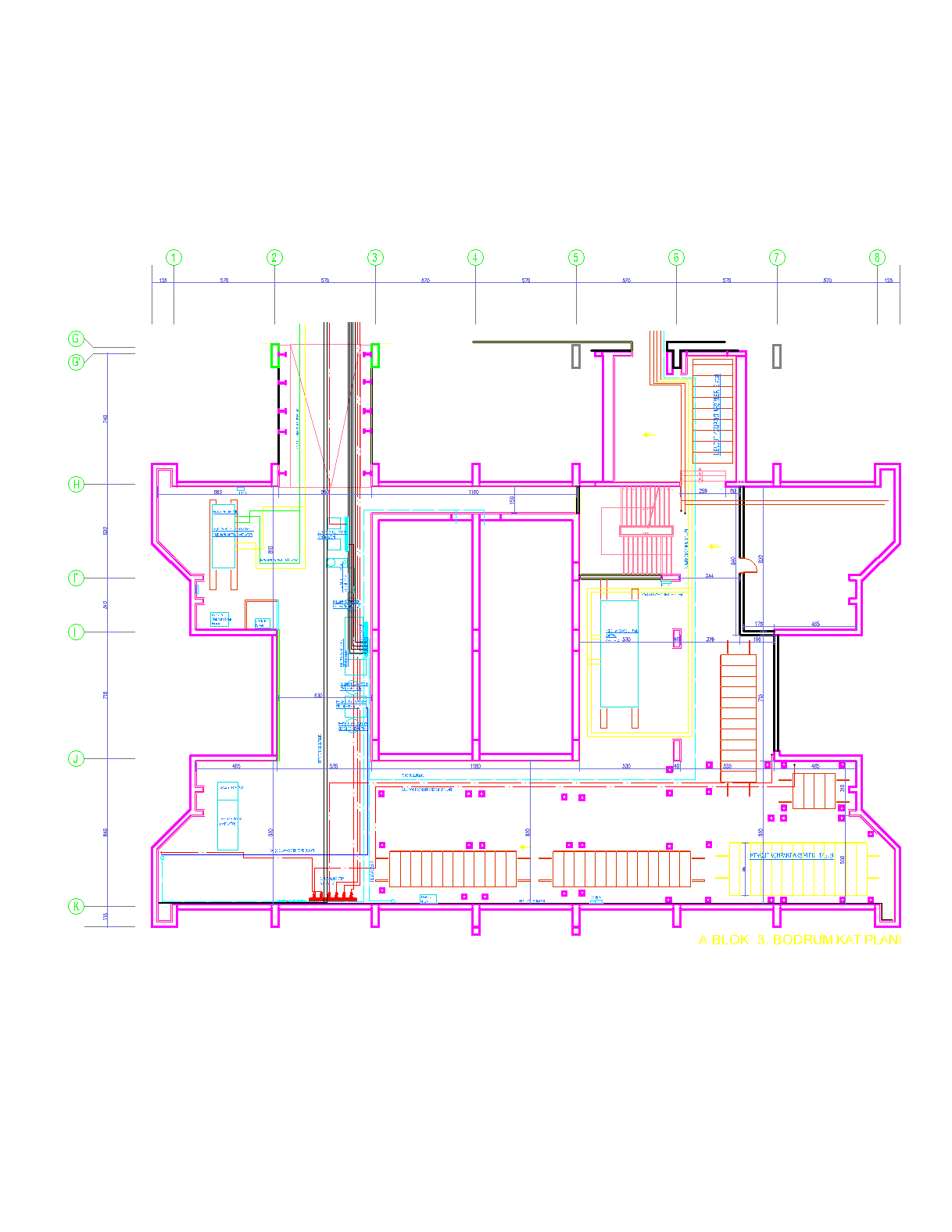 Mahal 1: Bakanlık Ana Bina A Blok-3. Kat Yerleşim Planı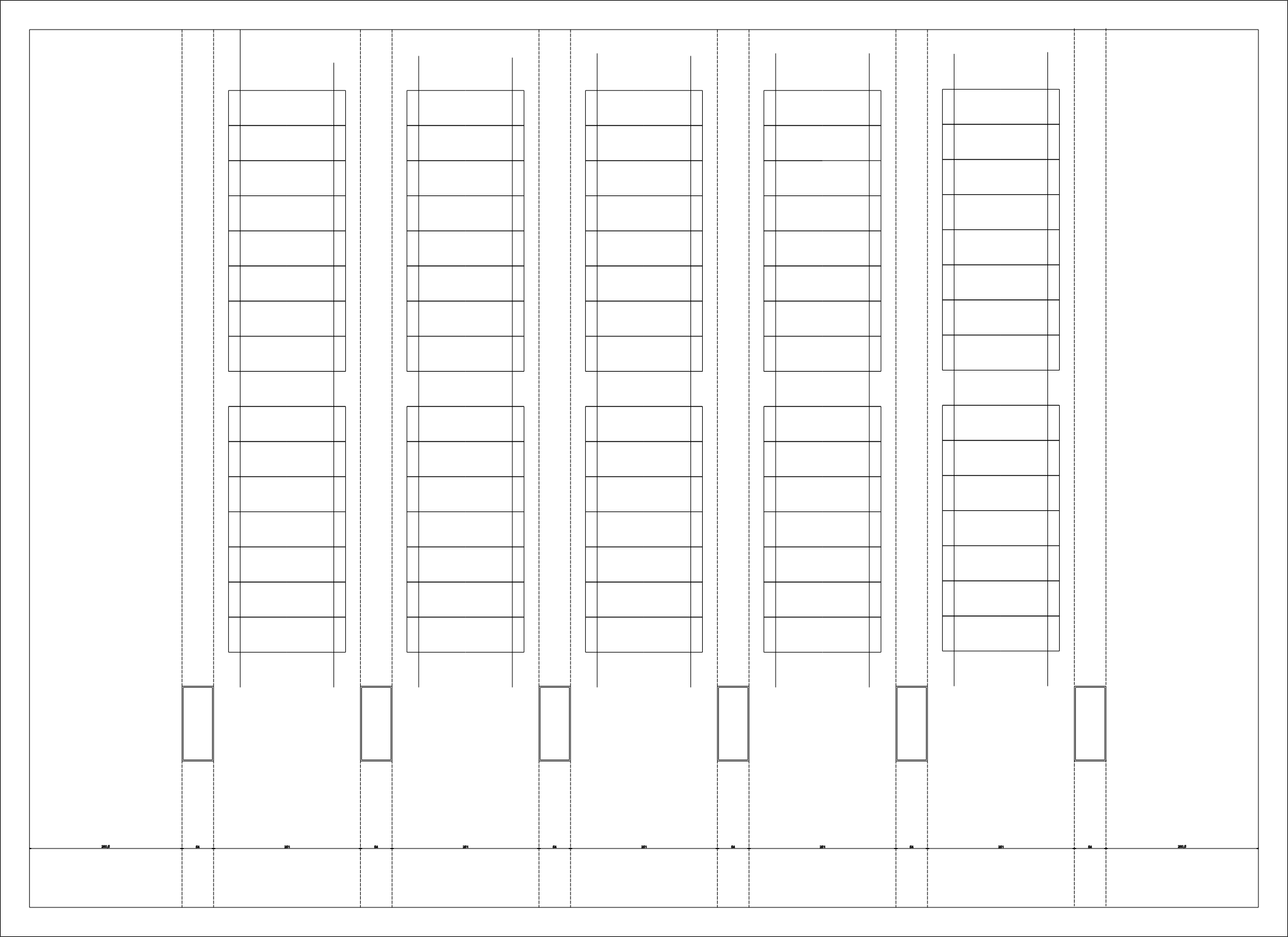 Mahal 2: ÇASGEM Yerleşim PlanıEk 6KESİN TEMİNAT MEKTUBU_ _/_ _/_ _ _ _No: ................İdarenizce yapılan FRIT1-MOLSS-WB-M-08 kayıt nolu ihale sonucunda "UİGM Uluslararası İşgücü Genel Müdürlüğü Kompakt Modüler Arşiv Sistemi” tedariğini taahhüt eden Satıcı [Satıcının adı]‘nın ihale dokümanı ve sözleşme hükümlerini yerine getirmek üzere vermek zorunda olduğu kesin teminat tutarı [kesin teminatın tutarı] ......’yi  [bankanın adı] garanti ettiğinden, Satıcı; taahhüdünü anılan Kanunlar ile ihale dokümanı ve sözleşme hükümlerine göre kısmen veya tamamen yerine getirmediği taktirde,Protesto çekmeye, hüküm ve adı geçenin iznini almaya gerek kalmaksızın ve [Satıcının adı] ile İdareniz arasında ortaya çıkacak herhangi bir uyuşmazlık ve bunun akıbet ve kanuni sonuçları dikkate alınmaksızın, yukarıda yazılı tutarı ilk yazılı talebiniz üzerine derhal ve gecikmeksizin İdarenize nakden ve tamamen, talep tarihinden ödeme tarihine kadar geçen günlere ait kanuni faiziyle birlikte ödeyeceğimizi [bankanın adı] imza atmaya yetkili temsilcisi ve sorumlusu sıfatıyla ve [bankanın adı] ad ve hesabına taahhüt ve beyan ederiz. Bu teminat mektubu _ _/_ _/_ _ _ _tarihine kadar geçerli olup, bu tarihe kadar elimize geçecek şekilde tarafınızdan yazılı tazmin talebinde bulunulmadığı takdirde hükümsüz olacaktır.[bankanın adı][banka şubesinin adı] Şubesi[banka] Yetkililerininİsim, unvan ve imzasıNOT: Yabancı bankaların veya benzeri kredi kuruluşlarının kontrgarantilerine dayanılarak verilecek mektuplarda, kontrgarantiyi veren yabancı banka veya kredi kuruluşunun ismi ve teminatın kontrgarantili olduğu belirtilecektir.Ek 7ÖZEL İŞ ORTAKLIĞI BEYANNAMESİ T.C. Çalışma ve Sosyal Güvenlik Bakanlığı Uluslararası İşgücü Genel Müdürlüğü tarafından FRIT1-MOLSS-WB-M-08 kayıt no ile ihale çıkartılmış olan "UİGM Uluslararası İşgücü Genel Müdürlüğü Kompakt Modüler Arşiv Sistemi” teklife davet birim fiyat bedel satınalma yöntemi ile satın alınması işi için müşterek teklif vermek ve söz konusu iş uhdemize ihale olunduğu takdirde sözleşme akdedilerek işin ifası ve bitirilmesi amacı ile, özel bir ortaklık kurmuş bulunuyoruz. İhalenin üzerimizde kalması halinde ortaklık sözleşmesi, sözleşme imzalanmadan önce noterliğe tasdik ettirilerek İdare’ye verilecektir. İş ortaklığımızın pilot ortağı, işin bitimine kadar ………………….. ‘dır.Vermiş olduğumuz müşterek teklif neticesinde, iş üzerimizde kaldığı takdirde sözleşmenin bütün ortaklarca müştereken imza edileceğini ve akdedilecek sözleşme ile ilgili diğer bütün hususlarda pilot olarak göstermiş olduğumuz ortağımızın, ortaklığımız nam ve hesabına hareket etmeye tam yetkili olacağını, her birimizin akit olunacak sözleşmenin konusuna ve kapsamına girecek işlerin ve taahhütlerin ve sözleşmeden doğup da ortaklığımıza yönelecek yükümlülüklerin yerine getirilmesinden müştereken ve müteselsilen sorumlu olacağımızı ve iş sonuna kadar kurduğumuz özel ortaklıktan ayrılmayacağımızı; aksi takdirde sözleşmenin feshi, teminatın gelir kaydı hususlarında T.C. Çalışma ve Sosyal Güvenlik Bakanlığı Uluslararası İşgücü Genel Müdürlüğü veya görevlendireceği özel veya tüzel kişilerin yetkili olacağını, İdare’ce pilot firmaya yapılacak bütün yazışma ve tebligatların iş ortaklığımıza yapılmış sayılacağını, sözleşme konusu işin tamamlanmasından önce iş ortaklığına dahil pilot ortak dışındaki ortaklardan herhangi birinin ölümü, iflası, ağır hastalığı, tutukluluğu veya özgürlüğü kısıtlayıcı bir cezaya mahkûm olması veya dağılması gibi durumlarda pilot ortak ve iş ortaklığının geri kalan diğer ortaklarının teminat da dahil işin bütün yükümlülüklerini ve sorumluluklarını üzerine alacağını ve işi bitireceğini, beyan, kabul ve taahhüt ederiz.Sıra No.	İş ortaklığının ortağının adı	Ortaklık oranı	Tebligat adresi1)			2)			3)			LİDER PİLOT ORTAK		           ÖZEL ORTAK		        ÖZEL ORTAK 		İmza	             	     	    	     İmza	    			    İmza		Ek 8 SAHTECİLİK VE YOLSUZLUK1.	Amaç1.1	Banka’nın Yatırım Projesi Finansmanı operasyonları kapsamında gerçekleştirilen ihalelerde, Banka’nın Yolsuzlukla Mücadele Kılavuzu ve iş bu Ek 8 hükümleri uygulanır.2.	Gereklilikler 2.1	Banka, yürürlükteki politikaları gereği, (Banka kredilerinin lehtarları da dahil olmak üzere) Borçluların, İsteklilerin, tedarikçilerin, yüklenicilerin ve bunların temsilcilerinin (açıklanmış veya açıklanmamış), alt yüklenicilerinin, alt danışmanlarının, hizmet sağlayıcılarının veya tedarikçilerinin ve bunların çalışanlarının, Banka tarafından finanse edilen sözleşmelerin ihale süreci ve ifası sırasında en yüksek etik standardını gözetmelerini ve Sahtecilik ve Yolsuzluktan kaçınmalarını istemektedir.2.2	Bu politikayı gözetmek için Banka; a.	bu hükmün amaçları doğrultusunda aşağıda verilen tanımlamaları yapmaktadır:i.	“Yolsuzluk uygulaması”, bir başka tarafın hareketlerini uygunsuz bir şekilde etkilemek için doğrudan ya da dolaylı olarak herhangi bir değerli şeyin önerilmesi, verilmesi, alınması ya da istenmesi anlamına gelmektedir;ii.	“Sahtecilik uygulaması”; mali veya başka türlü bir çıkar elde etmek veya bir yükümlülükten kaçınmak amacıyla, yanlış yorumlama da dahil olmak üzere, bir tarafı bilerek veya dikkatsizlikle yanıltan veya yanıltmaya teşebbüs eden herhangi bir hareket veya ihmal anlamına gelmektedir;iii.	“Hileli uygulama”; iki veya daha fazla taraf arasında, bir başka tarafın eylemlerini uygunsuz bir şekilde etkilemek de dahil olmak üzere uygunsuz bir amaca ulaşmak amacıyla tasarlanmış bir düzenleme anlamına gelmektedir;iv.	“Baskıcı uygulama”; bir tarafın eylemlerini uygunsuz bir şekilde etkilemek amacıyla, bir tarafa veya o tarafın mülklerine doğrudan veya dolaylı olarak halel getirmek veya zarar vermek, veya halel getirmekle veya zarar vermekle tehdit etmek anlamına gelmektedir;v.	“Engelleyici uygulama”:(a) Banka’nın yolsuzluk uygulaması, sahtecilik uygulaması, hileli uygulama veya baskıcı uygulama iddiaları ile ilgili soruşturmasını önemli ölçüde engellemek amacıyla soruşturmanın kanıtlarının kasten tahrip edilmesi, tahrif edilmesi, değiştirilmesi veya gizlenmesi veya soruşturmayı yürüten kişilere yanlış beyanda bulunulması; ve/veya soruşturma ile ilgili konularda bilgisi bulunan herhangi bir kişinin sahip olduğu bilgileri açıklamaması veya soruşturmayı takip etmekten vazgeçmesi için tehdit edilmesi, taciz edilmesi veya korkutulması; veya(b) Banka’nın paragraf 2.2.e’de hüküm altına alınan teftiş ve denetim haklarını kullanmasını önemli derecede engellemeye yönelik eylemler anlamına gelmektedir.b.	Sözleşme için önerilen şirketin/kuruluşun veya bireyin, veya bunların bir personelinin, temsilcilerinin, alt danışmanlarının, alt yüklenicilerinin, hizmet sağlayıcılarının, tedarikçilerinin ve/veya bunların çalışanlarının söz konusu sözleşmeye yönelik olarak rekabet ederken, doğrudan ya da dolaylı olarak, yolsuz, sahteci, hileli ya da baskıcı uygulamalara başvurduğunu Banka’nın tespit etmesi halinde, bahse konu teklifi reddedecektir;c.	Herhangi bir zamanda Borçlunun ya da Kredi tutarlarından herhangi bir bölümünün alıcısının temsilcilerinin seçim sürecinde ya da söz konusu sözleşmenin imzalanması sırasında yolsuzluk, sahtecilik, hileli uygulama, baskıcı uygulama ya da engelleyici uygulamaya başvurduğunun ve Borçlunun bu uygulamalardan haberdar olduğunda Banka’yı zamanında bilgilendirmemek de dahil olmak üzere, durumu düzeltmek için Banka’yı tatmin edecek uygun bir eylemi zamanında uygulamaya koymadığının Banka tarafından tespit edilmesi halinde,  ilgili Hukuki Anlaşmada belirtilen yasal yollara ek olarak, yanlış tedarik (misprocurement) da dahil olmak üzere diğer uygun adımları atabilir; d.	Banka’nın Yolsuzlukla Mücadele Kılavuzu uyarınca ve Banka’nın mevcut yaptırım prosedürleri ve politikalarına uygun olarak, bir firma/kuruluş veya birey için süresiz veya belirli bir süre için yaptırım uygulayabilir ve söz konusu yaptırım kapsamında ilgili şirket/kuruluş veya bireyin (i) Banka finansmanlı bir sözleşme imzalamasını veya Banka finansmanlı bir sözleşmeden finansal veya başka şekilde yararlanmasını;  (ii) Banka finansmanlı bir sözleşme imzalanan uygun bir şirketin/kuruluşun alt yüklenicisi, danışmanı, imalatçısı veya tedarikçisi veya hizmet sağlayıcısı olarak atanmasını; ve (iii) Banka tarafından sağlanan bir kredinin tutarlarını kullanmasını veya Banka finansmanlı bir projenin hazırlık veya uygulama çalışmalarına başka şekilde katılmasını aleni bir şekilde yasaklayabilir; e.	İsteklilerin/Başvuru Sahiplerinin, danışmanların, yüklenicilerin ve tedarikçilerin, bunların alt yüklenicilerinin, alt danışmanlarının, temsilcilerinin, personelinin, danışmanlarının, hizmet sağlayıcılarının veya tedarikçilerinin,  temsilcilerinin, personelinin, alt danışmanlarının, alt yüklenicilerinin, hizmet sağlayıcılarının veya tedarikçilerinin Banka’ya satın alma süreci, seçim, ve/veya sözleşmenin imzalanması ile ilgili olarak tüm hesapları, kayıtları ve ilgili diğer belgeleri teftiş etme izni vermelerini ve bunların Banka tarafından tayin edilen denetçiler tarafından denetlenmelerini öngören bir hükmün ihale dokümanlarına ve Banka kredisi ile finanse edilen sözleşmeye dahil edilmesini isteyecektir.Ek 9 SATICI PERSONELİ İÇİN DAVRANIŞ KURALLARI (ÇS) FORMUSATICI PERSONELİ İÇİN DAVRANIŞ KURALLARIBizler, Satıcı olarak [Satıcı adını giriniz], [Alıcının adı] ile [İşin tanımı] mal temini ve bağlantılı hizmetler verilmesi amacıyla Sözleşme imzalamış durumdayız. Bahse konu İşler [İşlerin yürütüleceği yer ve diğer sahaları giriniz] gerçekleştirilecektir. Sözleşmemiz uyarınca mal temini ve bağlantılı hizmetlere dair çevresel ve sosyal riskleri; cinsel sömürü ve istismar ile cinsel taciz olayları da dahil; kapsayan tedbirleri uygulamakla yükümlü olduğumuzu beyan ederiz.  İşlere dair çevresel ve sosyal risklerin çözüm tedbirleri içerisinde işbu Davranış Kuralları da bulunmaktadır. Bu Kurallar bütünü tüm çalışanlarımızı, işçilerimizi ve Çalışma Sahası ve işlerin yürütüldüğü diğer yerlerdeki tüm çalışanları kapsamaktadır. Davranış Kuralları, ayrıca, her bir alt yüklenicinin personeli ve İşlerin ifasında bizlere yardımcı olan her çalışan için de bağlayıcıdır. Yukarıda değinilen çalışanların hepsi “Satıcı Personeli” olarak anılacak, Davranış Kurallarına riayet hepsi için zorunlu olacaktır.İşbu Davranış Kuralları bütünü tüm Satıcı Personelinden beklenen gerekli davranışları tanımlamaktadır. Çalışma ortamımızda tehlikeli, nahoş, taciz/istismar veya şiddet içeren davranışlara asla izin verilmeyecek olup; herkes misilleme korkusu olmaksızın düşünce ve endişelerini açıkça paylaşmakta özgürdür.GEREKLİ DAVRANIŞLARSatıcı Personelinden beklenen davranışlar şu şekildedir:Görevlerinin gereken yetkinlik ve özenle ifası;İşbu Davranış Kurallarına ve geçerli tüm kanunlara, düzenlemelere ve diğer gerekliliklere; diğer Satıcı Personeli ve diğer herkesin sağlığını, güvenliğini ve refahını muhafaza da dahil riayet etmek; Aşağıdakiler marifetiyle güvenli bir çalışma ortamını idame ettirmek:Çalışma sahaları ile sahada her bir çalışanın kullandığı makine, ekipman ve süreçlerin emniyetli ve sağlık için risk oluşturmamalarının temini; Gerekli kişisel koruyucu ekipmanların kullanımı;   Kimyasal, fiziki ve biyolojik madde ve etmenlerin kullanımında gerekli tedbirlerin alınması veUygun acil durum uygulama prosedürlerinin takibi.Sağlıklı ve emniyetli olmadığı düşünülen iş istasyonlarını bildirmek, insan hayatının yakın ve ciddi tehlike riski altında olduğu düşünülen alanlardan uzak durmak;Diğer insanlara saygılı olmak; kadınlar, engelliler, göçmen işçiler ve çocuklar gibi belirli gruplara karşı ayrımcılık yapmamak;Diğer Satıcı Personeline veya Alıcı Personeline karşı istenmeyen cinsel yaklaşım, cinsel iltimas talepleri ve cinsel içerikli diğer sözlü ve fiziksel davranışları içeren Cinsel Tacizden uzak durmak;Karşı tarafın kırılganlığını, aradaki güç ve güven ilişkisini cinsel amaçlarla ve/veya cinsel sömürü yoluyla parasal, sosyal ve siyasal kazanç gibi farklı amaçlarla kötüye kullanmak ya da girişiminde bulunmak anlamına gelen Cinsel Sömürüden uzak durmak;Cebri ve eşitsiz koşullarda cinsel içerikli fiziksel ihlal veya tehdidini içeren Cinsel İstismardan uzak durmak; Reşit olmayanlarla, önceden mevcut evlilik harici durumlarda, herhangi bir cinsel faaliyette bulunmamak; Sözleşmenin çevresel ve sosyal unsurlarına ilişkin; sağlık ve güvenlik, Cinsel Sömürü ve İstismar ile Cinsel taciz gibi konularda, verilecek ilgili eğitimlere katılmak; İşbu Davranış Kurallarının ihlalini bildirmek ve Davranış Kurallarının ihlalini bildiren şahıslara ya da bizlere veya Alıcı ya da Satıcı Personeli için Şikayet Mekanizmasıyla Projenin Şikayet Mekanizmasını kullanan şahıslara misilleme benzeri davranışlardan kaçınmak.  ENDİŞELERİN/ ŞİKÂYETLERİN DİLE GETİRİLMESİ İşbu Davranış Kurallarının ihlali olabilecek davranışları gözlemleyen veya endişelendiren davranışlara şahit olan şahıslar bu durumu acilen paylaşmalıdır. Olası durumları aşağıdaki yöntemlerden birini kullanarak gündeme getirmek mümkündür:Satıcının Sosyal uzmanı veya Satıcı tarafından bu konuda görevlendirilmiş kişiyle iletişim adresi ( ) üzerinden yazılı, telefonla ( ) veya yüz yüze temasa geçmek [Toplumsal cinsiyete dayalı şiddet konularında çalışma deneyimine sahip sosyal uzmanın veya Satıcı tarafından bu konuda görevlendirilmiş kişinin adı] veyaSatıcının yardım hattını [  ] arayarak (olması durumunda) konuya ilişkin mesaj bırakmak.İşlerin yapıldığı ülkenin mevzuatı iddiaların kayda geçirilmesini zorunlu kılmadığı müddetçe bildirimde bulunan kişinin kimliği gizli tutulacaktır. İsim verilmeyen şikâyetler ve iddialar da yukarıdaki biçimlerde paylaşılabilir olup, gereken ve uygun bir şekilde dikkate alınacaklardır. Muhtemel uygunsuz davranışlar ve ilgili bildirimler hususu tarafımızca ciddiye alınmakta olup, gerekli araştırma ve uygun tedbirler hayata geçirilecektir. İddia edilen olayı deneyimlemek zorunda kalan kişiye destek olmak amacıyla uygun hizmet sağlayıcılara sevk sağlanacaktır.İşbu Davranış Kuralları kapsamında belirtilmiş olan hususlara ilişkin iyi niyetle herhangi bir şikayet/endişe bildiriminde bulunan kişilere karşı herhangi bir misillemede bulunulmayacaktır.  Bu tür bir misilleme olması durumunda bu durum işbu Davranış Kurallarının ihlali olarak değerlendirilecektir.DAVRANIŞ KURALLARI İHLALLERİNİN SONUÇLARIİşbu Davranış Kurallarının Satıcı Personeli tarafından ihlali ciddi sonuçlar doğurabilecek olup, sözleşmenin feshi ve konunun yasal makamlara aktarımıyla sonuçlanabilecektir.SATICI PERSONELİ İÇİN:İşbu Davranış Kurallarının yazılı bir nüshası, anladığım/bildiğim bir lisanda, tarafıma ulaştırılmıştır. Davranış Kurallarıyla ilgili herhangi bir sorum olması halinde ilgili uzmanla temasa geçebileceğim tarafıma açıklanmıştır [Satıcının ilgili deneyime sahip irtibat kişisinin/uzmanının adı].  Satıcı Personelinin Adı: [adını giriniz]				İmza: __________________________________________________________Tarih: (gün, ay ve yıl): _______________________________________________Satıcının yetkili temsilcisinin tasdik imzası:İmza: ________________________________________________________Tarih: (gün, ay ve yıl): ______________________________________________DAVRANIŞ KURALLARI FORMU EK ICİNSEL SÖMÜRÜ, CİNSEL İSTİSMAR ve CİNSEL TACİZ TEŞKİL EDEN DAVRANIŞLARAşağıdaki kapsamlı olmayan listenin yasaklı davranış türlerini örneklendirmesi amaçlanmaktadır:Cinsel sömürü ve cinsel istismar, örnek olarak aşağıdaki durumları içermekle beraber bunlarla sınırlı değildir:Bir Satıcı Personelinin bir toplum üyesine cinsel ilişki karşılığında iş sahasında iş bulabileceğini söylemesi (ör. Mutfak ve temizlik işleri).Bir Satıcı Personelinin bir toplum üyesine tecavüz etmesi yahut başka bir şekilde cinsel saldırıda bulunması.Bir Satıcı Personelinin bir kişiden bulunduğu cinsel isteğin karşılanmaması halinde o kişinin Sahaya erişimini engellemesi.  Bir Satıcı Personelinin Sözleşme kapsamında iş başvurusunda bulunan bir kişiye yalnızca kendisiyle cinsel ilişkiye girmesi halinde iş verileceğini söylemesi. İş ortamında cinsel taciz örnekleri Bir Satıcı Personelinin başka bir Satıcı Personelinin görünüşü ve cinsel çekiciliği hakkında olumlu veya olumsuz yorumda bulunması. Bir Satıcı Personeli başka bir Satıcı Personeli tarafından görünüşü hakkında yapılan yorumlardan şikâyetçi olduğunda yorumu yapan Satıcı Personelinin şikayetçi Satıcı Personelinin giyinme şekli nedeniyle bu yorumları “hak ettiğini” söylemesi.Bir Satıcı veya Alıcı Personelinin başka bir Satıcı Personeline istemediği bir şekilde dokunması. Bir Satıcı Personelinin başka bir Satıcı Personeline kendisine çıplak fotoğraflarını göndermesi halinde maaş zammı veya terfi sağlayabileceğini söylemesi.A1A1A1A1		B2		B2Sıra NoÜrün AçıklamasıBirimiMiktarıMenşei-Marka/ModelTeklif Edilen Birim Fiyat (TL)Tutarı (TL)1İkili Çift Yüzlü Hareketli Kapaklı Arşiv Dolabı (200*62*217)Adet282İkili Çift Yüzlü Hareketli Kapaksız Arşiv Dolabı (200*62*217)Adet88Toplam Tutar (K.D.V Hariç)Toplam Tutar (K.D.V Hariç)Toplam Tutar (K.D.V Hariç)Toplam Tutar (K.D.V Hariç)Toplam Tutar (K.D.V Hariç)Toplam Tutar (K.D.V Hariç)SIRA NOÜRÜN ADIÖLÇÜADETBİRİM AĞIRLIK(en az)1İkili Çift Yüzlü Hareketli Kapaklı Arşiv Dolabı200*62*21728230 KG2İkili Çift Yüzlü Hareketli Kapaksız Arşiv Dolabı200*60*21788210 KGMahal 1- T.C. Çalışma ve Sosyal Güvenlik Bakanlığı A Blok Emek Mahallesi Naci Ayvalıoğlu Caddesi No:13 Çankaya/Ankara Mahal 1- T.C. Çalışma ve Sosyal Güvenlik Bakanlığı A Blok Emek Mahallesi Naci Ayvalıoğlu Caddesi No:13 Çankaya/Ankara Mahal 1- T.C. Çalışma ve Sosyal Güvenlik Bakanlığı A Blok Emek Mahallesi Naci Ayvalıoğlu Caddesi No:13 Çankaya/Ankara Mahal 1- T.C. Çalışma ve Sosyal Güvenlik Bakanlığı A Blok Emek Mahallesi Naci Ayvalıoğlu Caddesi No:13 Çankaya/Ankara SIRA NOÜRÜN ADIÖLÇÜADET1İkili Çift Yüzlü Hareketli Kapaklı Arşiv Dolabı200*62*21782İkili Çift Yüzlü Hareketli Kapaksız Arşiv Dolabı200*60*21733Mahal 2- ÇASGEM Çalışma ve Sosyal Güvenlik Eğitim ve Araştırma Merkezi Yunus Emre Mahallesi Kübra Sokak No:1 Pursaklar/AnkaraMahal 2- ÇASGEM Çalışma ve Sosyal Güvenlik Eğitim ve Araştırma Merkezi Yunus Emre Mahallesi Kübra Sokak No:1 Pursaklar/AnkaraMahal 2- ÇASGEM Çalışma ve Sosyal Güvenlik Eğitim ve Araştırma Merkezi Yunus Emre Mahallesi Kübra Sokak No:1 Pursaklar/AnkaraMahal 2- ÇASGEM Çalışma ve Sosyal Güvenlik Eğitim ve Araştırma Merkezi Yunus Emre Mahallesi Kübra Sokak No:1 Pursaklar/AnkaraSIRA NOÜRÜN ADIÖLÇÜADET1İkili Çift Yüzlü Hareketli Kapaklı Arşiv Dolabı200*62*217202İkili Çift Yüzlü Hareketli Kapaksız Arşiv Dolabı200*60*21755